CỘNG HÒA XÃ HỘI CHỦ NGHĨA VIỆT NAMĐộc lập – Tự do – Hạnh phúc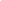 ĐƠN ĐĂNG KÝ ()THAM GIA HỘI THI HÁT TIẾNG ANH “TDMU OPEN”LẦN THỨ IX - NĂM 2022Họ và tên:	Học sinh/ sinh viên lớp:	Trường:	Địa chỉ:	Email:	Điện thoại: 	Tôi đăng ký tham gia Hội thi hát Tiếng Anh “TDMU OPEN” lần thứ IX - năm 2022 với bài hát:	Đơn ca/nhóm ca: 	Trân trọng!XÁC NHẬN CỦA NHÀ TRƯỜNGBình Dương, ngày       tháng     năm 2022NGƯỜI ĐĂNG KÝ